Bc. Lucie Novotná							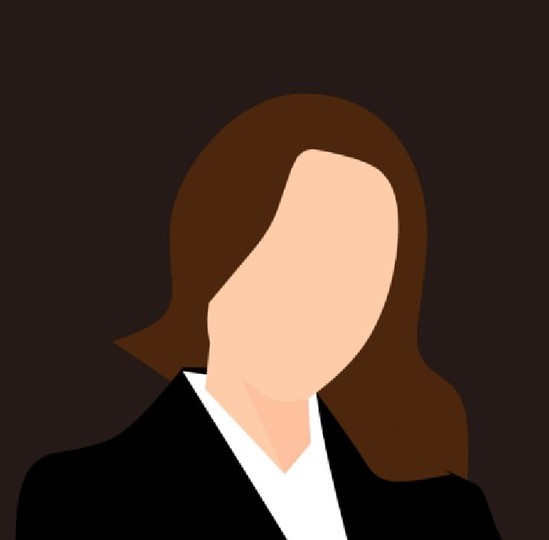 Adresa: Točitá 15, Praha, 170 00Tel.: 111 222 333Datum narození: 1. 1. 1990VZDĚLÁNÍFilozofická fakulta Univerzity Karlovy v Praze, Praha2005–2010Gymnázium Jana Palacha, Praha2001–2005ZAMĚSTNÁNÍMěstská knihovna v Praze – Ústřední knihovna2018–dosud, Knihovniceadministrativaodpovědnost za chod knihovnypořádání besed pro děti i dospěléMěstská knihovna Praha – Opatov2012–2018, Knihovniceadministrativaodpovědnost za chod knihovnypořádání besed pro děti i dospěléJAZYKOVÉ ZNALOSTIAnglický jazyk – expert (C2)Francouzský jazyk – středně pokročilý (B2)OSTATNÍ ZNALOSTIMicrosoft Excel – expertMicrosoft Word – expertMicrosoft Outlook – expertFakturace – pokročilý